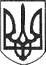 РЕШЕТИЛІВСЬКА МІСЬКА РАДАПОЛТАВСЬКОЇ ОБЛАСТІВИКОНАВЧИЙ КОМІТЕТ РІШЕННЯ28  вересня 2018 року                                                                                        № 198Про реєстрацію колективного договору            Керуючись ст. 15 Кодексу законів про працю України, постановою Кабінету Міністрів України від 5 квітня 1994 р. № 225 “Про порядок повідомної реєстрації галузевих і регіональних угод, колективних договорів”, розглянувши колективний договір між адміністрацією та профспілковим комітетом Потічанського навчально-виховного комплексу “Загальноосвітня школа І-ІІ ступенів-дитячий садочок” Решетилівської міської ради Полтавської області на 2018-2019  роки,  виконавчий комітет Решетилівської міської радиВИРІШИВ:	  Зареєструвати колективний договір між  адміністрацією та профспілковим комітетом Потічанського навчально-виховного комплексу “Загальноосвітня школа І-ІІ ступенів-дитячий садочок” Решетилівської міської ради Полтавської області на 2018-2019  роки.Заступник міського голови                                                                Ю.С. ШинкарчукМалиш Т.А.21778Керуючий справами виконавчого комітету                             О. А. ТринчукГоловний спеціаліст сектору з юридичних питань та управліннякомунальним майном                                                                 Н.Ю.КолотійНачальник  відділу  сім’ї, соціального захисту та охорони здоров’я                                Т.А. МалишНачальник відділу організаційно-інформаційної роботи, документообігу та управління персоналом	 виконавчого комітету 									О.О. МірошникГоловний спеціаліст відділу організаційно-інформаційної роботи, документообігу та управління персоналом	 виконавчого комітету 			               					Я.В. Лашко		